School Council Minutes    Location – E2D Time - 1.15pm    04.12.19-       Minutes by Grace MarshallPresent – Year representatives for 7,8,9,10,11 and 12, Head Boy and Girl, Deputy Head Boys and Girl, Mrs TJ, Miss A Davies, Governors and Bethan Griffiths.                                                                                            Apologies – Ushenka  Should have been completed before the School Council meeting  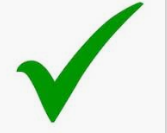                                                         Welcome to the CCS School Council meeting. A gentle reminder about how the Year and School Council meetings work throughout the year. It is very important that we have effective communication throughout CCS i.e. that all pupils and staff are aware of the items we discuss in our meetings. Therefore, after each meeting, please talk through the items on this agenda with the form groups in your Year group and HOY. This can be done in your Year group assembly or by going around your form groups during registration time. Welcome to all Feedback from Remembrance Service 11th November:All School Council Members thought it was an amazing service which was really well organised and thought seeing the whole school involved in one big service was lovely. There were no suggestions for improvement next year. A big thank you being sent from School Council to everyone involved in making that day run smoothly and attending the service.Health and Well-being feedback – Adam/Sophie:Fantastic week raising awareness and focusing on pupil’s health and wellbeing. There was great involvement of all Key Stages and year groups with the cycling and rowing target distance being surpassed by 40K. PSE lessons ran smoothly and the feedback is they were really educational and beneficial. Lots of videos used during PSE lessons and great posters made. Assemblies delivered discussing topics such as exams and dealing with stress. Survey responses have been collected and will be really informative on how to move forward to support pupils, lots of information gathered from them and Sophie and Adam will be attending a meeting on how to move forward. Discussion on Suggestion Box items- Georgia and Bryn- Feedback sheet has been sent to Mrs TJ to display.Feedback on the DFC Buddy Scheme/ Student Ambassador training. –Grace:The volunteering rota has been completed and every Monday there are 2 students volunteering at Southway Residential Home with residents and the magic table. The Scheme is very interactive and has a lot of involvement from CCS students who lead the sessions as Buddies. Feedback of sessions so far is that it has been really rewarding. Students are very grateful and feel privileged to be given this opportunity. Current CCS Right’s Ambassadors have met with Alex Thomas and made an action plan for this year that lists what they want to achieve. There has been a link formed between Rights Ambassadors and the Human Rights Committee to deliver PSE lessons to year 7 which have been very educational. Lots of pupils said they learnt many new things and found all the activities really fun. The Revolve Project has been started as the idea of an Eco School Uniform Recycle Shop was discussed at last Eco-Committee Meeting and has been extended to the idea of also including prom dresses so we are currently preparation for this. Moving forward we are looking at training for year 9,10 and 12 to be trained on Children’s Rights so they can continue these projects.Hence, there will be more meetings with Alex Thomas regarding training on the UNCRC and Children’s Rights. Major focus for the School Council this year- Save the Planet events-feedback on ECO events– Arthur:Promoting a sustainable ChristmasCCTV In KS3 Meeting a script was written for Christmas special. Main focuses being: -Wrapping Paper, Glitter, Crackers, Palm Oil, Recycling cards. Should be released in the last week of term before Christmas.Parent mail information poster: Recycling – VoG council emailed, waiting to hear response on what can be recycled. Trees  – http://www.pickyourownchristmastree.org.uk/ukxmaswales.php#okcPzbvpsI4EJ17Q.97  Reducing palm oil  - App called GiKi you can use to scan your food to see if it contains sustainable palm oil. https://www.ethicalconsumer.org/palm-oil/palm-oil-free-list or for sustainable palm oil: http://www.bunnyarmy.org/articles/list-palm-oil-sustainable-companies.html“Plastic free Christmas” - https://www.mcsuk.org/news/12-tips-plastic-free-christmashttps://www.greenpeace.org.uk/news/9-ways-reduce-plastic-use-christmas/https://friendsoftheearth.uk/plastics/christmas-plastic-free“Make your own” wrapping paper, gift tagsDates for next Eco Day  - 28th February (most likely)Uniform shop: Revolve Project where used uniform will be sold second hand for 50p/£2 per item. Advertise March/April time. Initially aim to only offer to those receiving free school meals (confidential) so plans to speak to Achievement Assistants about who would benefit most. Idea to sell at Year 6 open evening. Money raised will go towards funding Eco Projects in school. 2nd hand prom dresses could be sold as well?Monitoring the canteens waste outputMain canteen produces 120-130 black bags of waste every week (24/day), No food recycling available at the moment, Pasta pots could be phased out. Extra staff needed to wash up/serve, Put up chalk board to show how much waste is produced daily (Black Bag counter)Woodland trust trees Potential amalgamation of schools will make it tricky as the application requires plans of the tree planting to be given. Trees could be planted in Jack Griffiths Memorial Garden or health and wellbeing building as wont be affected by construction?Eco roof on potential new primaryGeneral thinking about any new buildings being as sustainable as possible. If it goes ahead, how might we be involved?Information for   https://24hourrace.org -Arthur:I am working alongside pupils from Atlantic College to organise a team (or teams) from our school to run in "The 24 Hour Race" - The 24 Hour Race is ‘The Race to end slavery’: the largest, student-run global movement to end slavery and human trafficking. Students run a relay race in teams for 24hours to fundraise and spread awareness. With the mission to challenge our generation to lead global action against slavery through the 24-hour race movement, this movement has reached various cities including Hong Kong, Kuala Lumpur, Singapore, Seoul, San Francisco, New York, and Tokyo; and now we have officially begun planning the first race in Europe.The race itself will be held on March 14th-15th (Saturday - Sunday) on UWC Atlantic College grounds. A component of the 24 Hour Race is raising money for the 24 Hour Race. The goal is for each individual to raise at least £60, but ideally just aim as high as you can and work together as a team. Each year, the 24 Hour Race creates a project in which all the fundraising money goes towards. For 2019-2020, fundraising money from '24 HourRace - Cardiff' will be given to start ' Operation CAC' in Pattaya, Thailand. To learn more, visit https://24hourrace.org/fundraising. Students will be in teams of 5-8 and they will fundraise together. We will get back to you soon with how to purchase your race tickets in the Early Bird sales. Make sure you keep trying to build teams if you can, and there is a staff member assigned to each team. Looking for more pupils to become involved so we can form 2 full teams. Review of the SC section of the website- everyone present happy with the new website School Council section and no further suggestions presented on extra parts to be added. Successful meeting about new primary school, school council had the opportunity to express their views and these were listened to and passed forward. Feedback on Youth Mayor events/ Make Your Mark results – Nish and Ushenka:Make Your Mark: Protect the environment came first in the Vale and in the other area of voting, ending knife crime came first in the Vale. Nish is now our new Youth Mayor of the Vale of Glamorgan after votes were collected. A big congratulation. Update on the proactive projects: Poppy Appeal raised the most in any other year a total of £967.71. Anti-Bullying Week was organised really well and great PSE lessons to ensure CCS students are aware that bullying is not permitted. Children in Need raised around £1700 through a cake sale and own clothes day. Human Rights Week: there has been a raffle organised and PSE lessons running. Blood Donation went really well with 30 Students now on the Bone marrow register, see website for more details–Mrs TJ/Senior Team Update on completion of Jack Griffiths garden- Arthur Jones:Garden as good as finishedAccount overdrawn by -£1358.07 - borrowed money from misc fund to coverBricks + £1295.00, - £300 for cost of bricksRemaining bricks: + £350 from sales, - £90 for costsSelling bands in registration time during January 2020 +£100+£200 from Asda for the School Production goods in February School Production to raise + £500 Waitrose – tokens, will be in around February +£350Slate to be added to the garden entrance. Isaac’s mum is a slate carver who has a piece that can be used for free. Will design and carve for a reduced cost of - £200. Damage waiver from Year 13 prom +£500 and Damage waiver from Year 11 prom +£250?Potential to be +£1600 by the time we leave school in 2020Official Opening of the garden. March 2020. DTBC.Extra planting completed on 15th and 27th NovemberPurchase more plants in the Spring Plants that promote bees. Review the money for this after Christmas. We should have £100 available. Trees to add- Abby Charles/Stuart Cunningham Jones Mrs TJPhotos/summary/thank you to go on the website about the garden being completed. Message to staff briefing thanking all staff and students helping the committee raise the funds for the garden. Next focus is legacy of the garden implementing a maintenance group.Rotary progress: there has been lots of planting in the flower beds around school, a Quiz night is being held to raise money for Young Minds and Welsh Heart. Santa sleigh has been organised, a project for students to go around the community and ask local children if they want to see Santa. Feedback on our new Rotakids- Luke HE: New Committee added to KS3. New name: Cowbridge Interact Youth Committee CIYC, last meeting they set roles for the committee and are currently bringing ideas together for fundraising. Bethan Griffiths feedback on CCS Events:Last event organised was Children in Need which was planned by CCS events and raised £1700 so a successful day with cake sales and non-school uniform. Now the committee will be focusing on Hampers made by KS3 and the OAP Concert on the 18th December where pupils will be helping welcome and talk to guests, perform and provide refreshments. The Committee have linked with DFC by inviting many local residents of Cowbridge. Food Bank will be collected on 13th December so School Council will be involved with this collection. Also, currently organising and planning for the Christmas Concert and Raffle on the 17th December.  Thank you’ sweets –to be given out by all School Council members on 16th December during registration. Please collect from E2D. School Council have reviewed Year groups and asked Class representatives about how the hampers and food bank donations are going, feedback is they are going well with lots of people bringing in donations. Human Rights charity raffle to promote in Year Group—For a children’s charity- ‘Hands up for Downs’ Many prizes to be won. All this week and up to 10th December. Raffle to be drawn on the 10th December-Human Rights Day and promote the Raffle for more people to support this. Help needed 12th December. Year 7 & 8 Hampers displayed on the 12th December in the LRC- Year 7 & 8 SC members  Help needed 13th December by Year 9-13 SC members with Foodbank items to A Block Foyer. Help needed for the OAP concert by all SC members- Rota displayed and sheet has gone around for more volunteers. Jessica Joshua asking permission for a Little Princess event. Plan to be sent and proposal for the event to take place in Jan/Feb. This will be followed on in next SC meeting. Year 11 Yearbook progress- Tom and Bronwen: Yearbook has not been started yet however, there are plans to start in December as they understand the timescale and how long it takes to compile pages. Alice Coe request for a humanities group like medics group- feedback is this a good idea that is supported but would really need to be student driven and aimed at current year 12 as year 13 have already applied to university. Request for a Christmas Jumper Day on the last day of school – 19th December. This cannot happen as there has already been a non-school uniform day for this term so this event cannot go ahead. Looking ahead: Feedback on Human Rights week in the next meeting. Sports Committee event in January 2020 for LATCH (in memory of Jack)- Sixth Form dodgeball event. £1 entry  Safer internet Day in February 2020. In the planning stages. Cancer charities- World Cancer Day- February 2020. In the planning stages. School Production evenings- Jack Griffiths fund Sports Relief Day- March 2020Feedback on The School Health Research Network (SHRN)-Mr Ling and School Council membersReminder- New stage programme for applying to run an event. This is due to some students not communicating and liaising enough before an event takes place. Reminder- New stages for School Council members to follow- See process at the end of the document. AOB- none                                                    Next scheduled meetings: Year Council planning meeting Wednesday 22nd January 2020 and School Council meeting Wednesday 29th January 2020                                                        